辅修/双专业双学位管理操作说明辅修注销第一步：在注销时间开启后，进入菜单：我的学籍 > 辅修/双专业双学位管理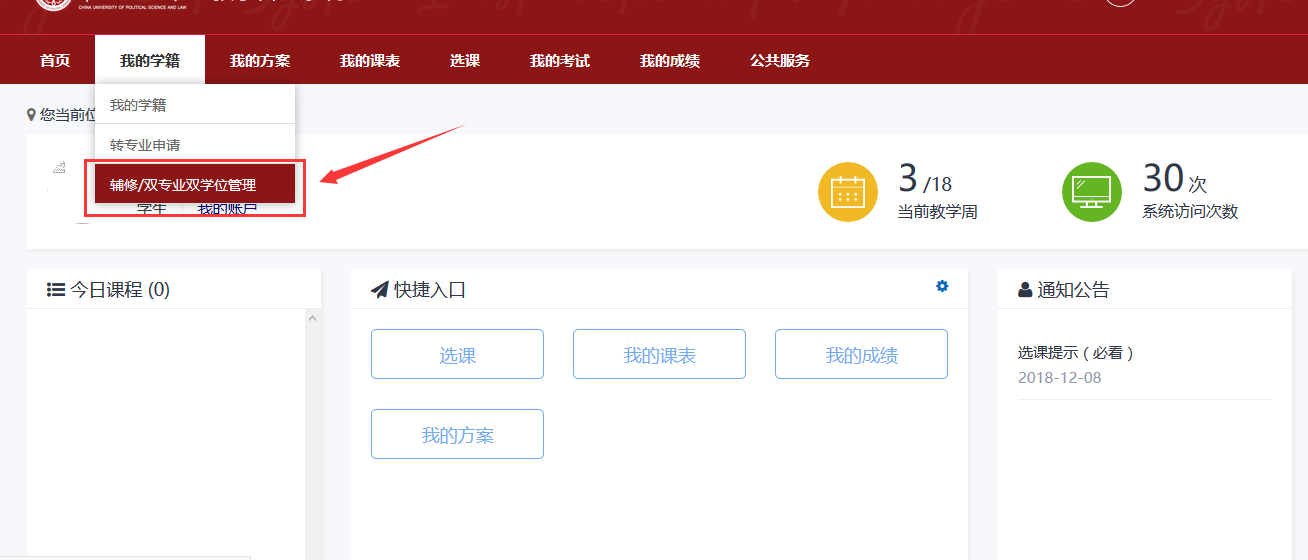 点击中间的“辅修/双专业双学位注销” 选项卡，页面上方显示本次注销的开放时间，下方显示已经修读的辅修培养方案。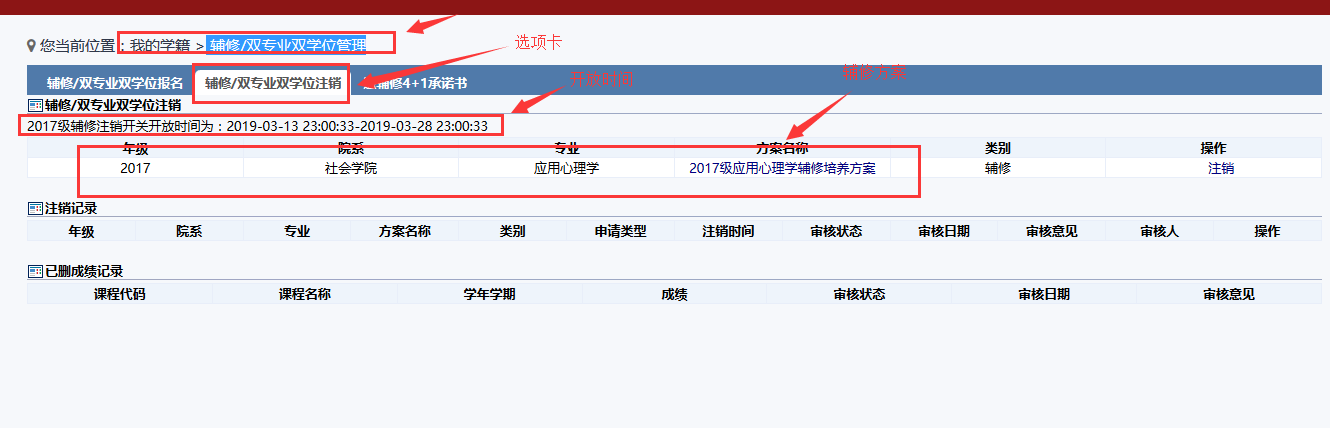 若不在开放时间范围内显示：“注销辅修未开放！”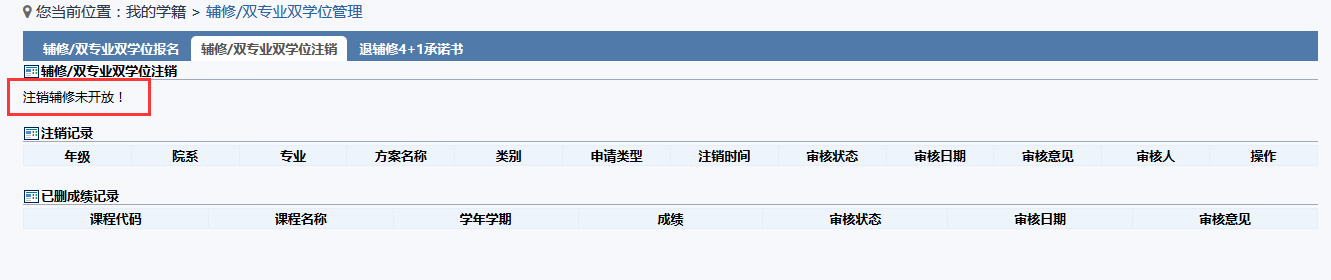 第二步：点击已修读方案后的“注销”按钮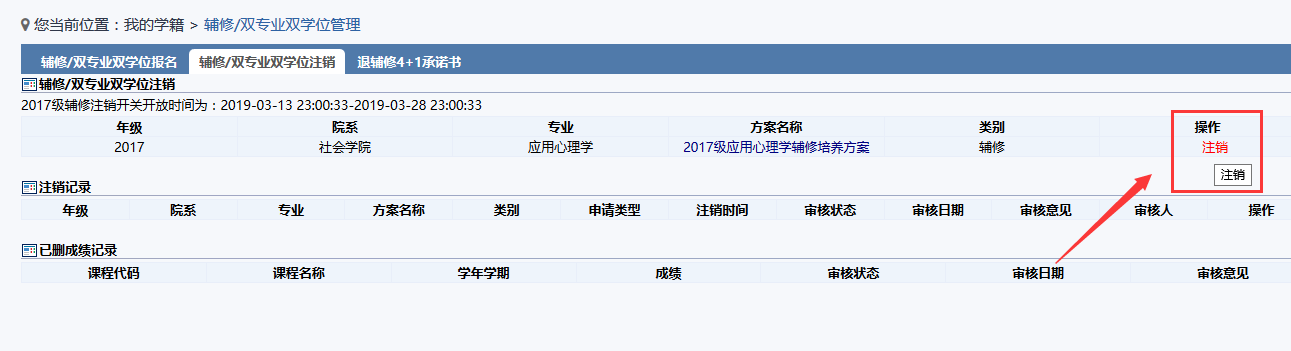 在弹出的页面选择要删除的已选课程或者课程成绩点击“提交”，点击“取消”可返回上一步操作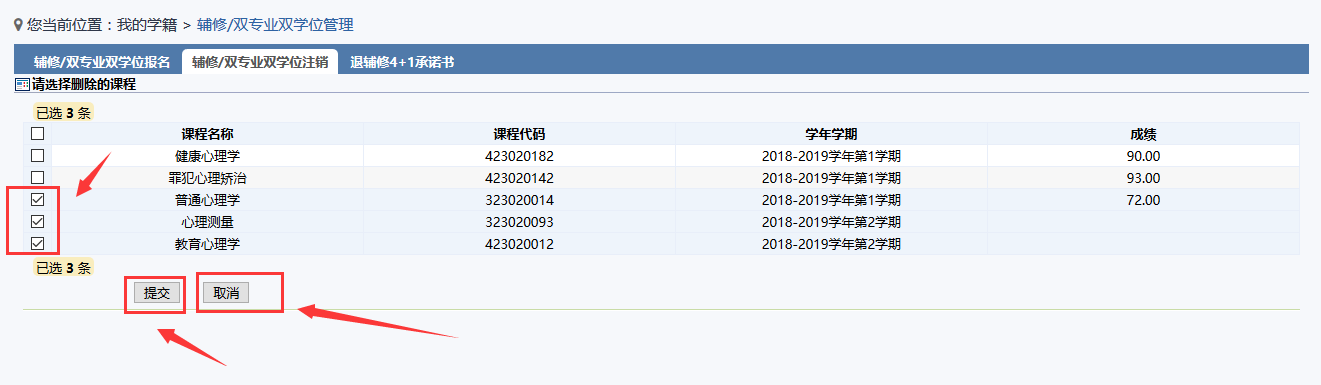 弹出的确认框点击“确定”即可，点击“取消”返回上一步操作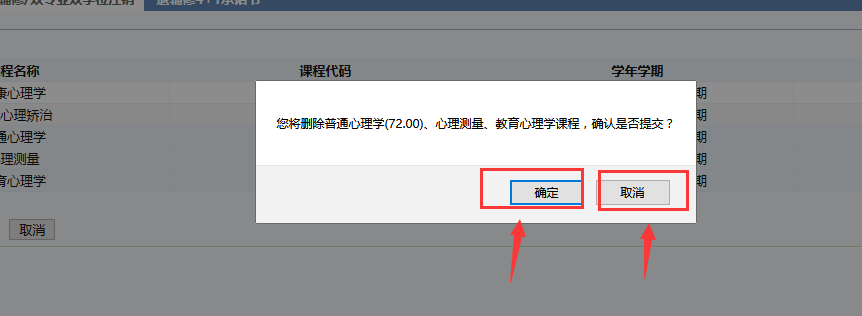 可看到注销申请的审核状态变为：“已提交”，下方显示的是要删除的课程或者课程成绩。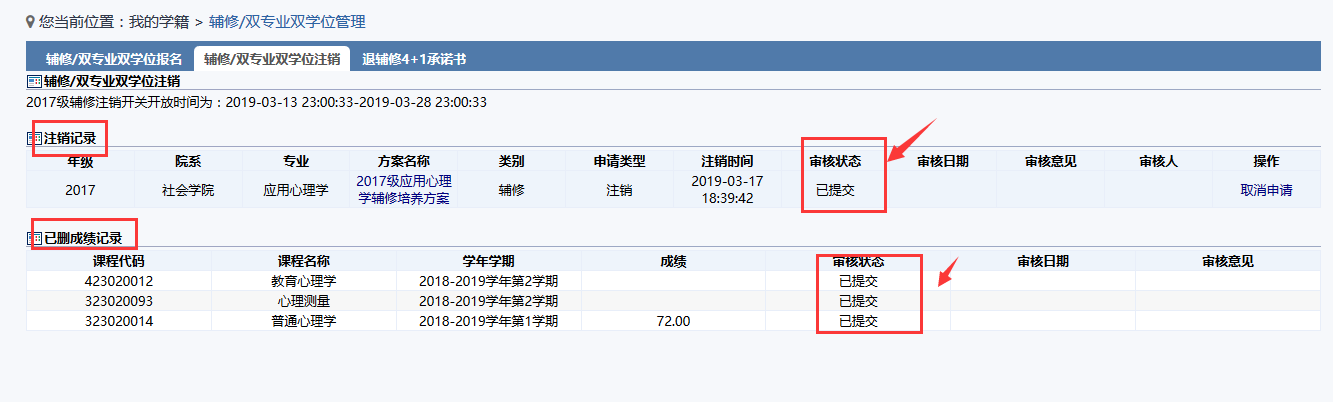 第三步：若管理员还未审核注销申请，可点击注销记录中的“取消申请”按钮，进行取消注销的操作。取消后已选择删除的课程恢复成申请前状态，可再次进行注销操作。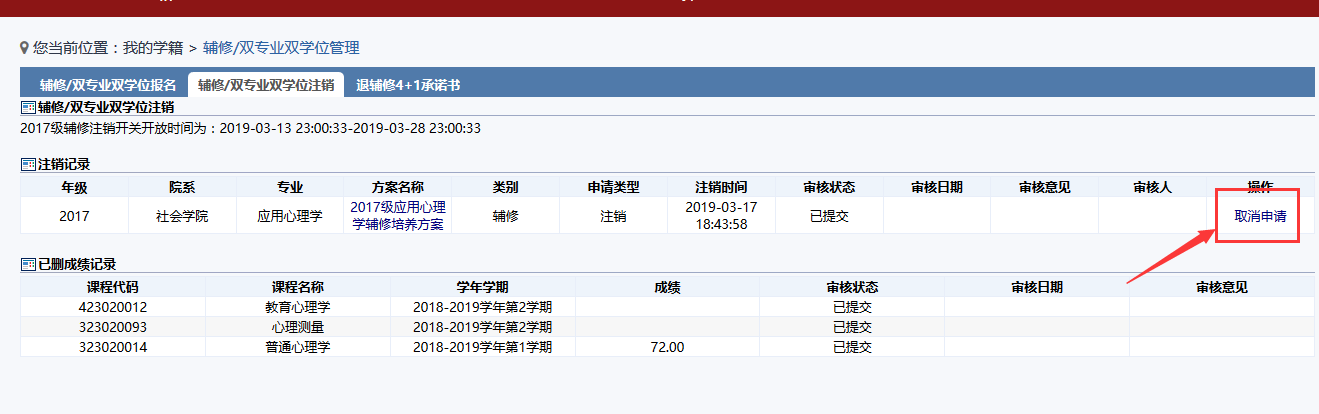 管理员审核后，审核状态变为“审核通过”，辅修方案注销成功，此时不可以再取消申请。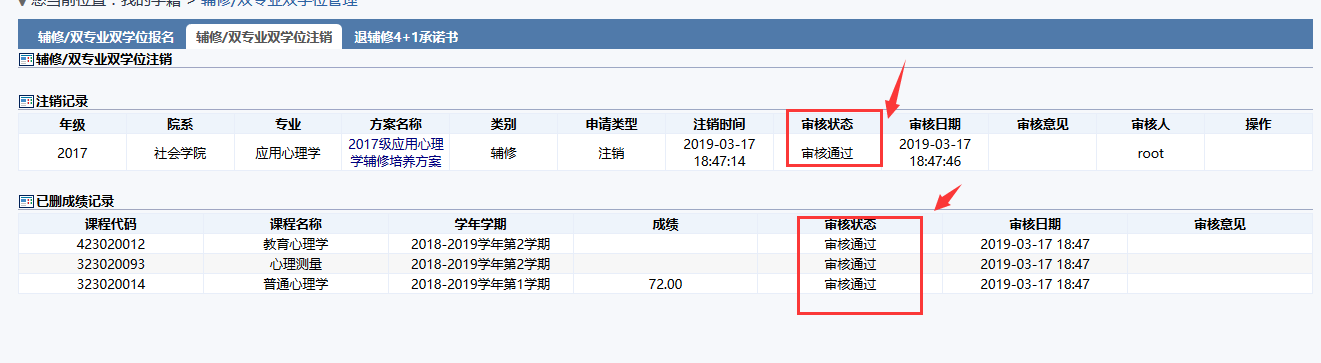 若管理员审核不通过，可再次进行注销操作。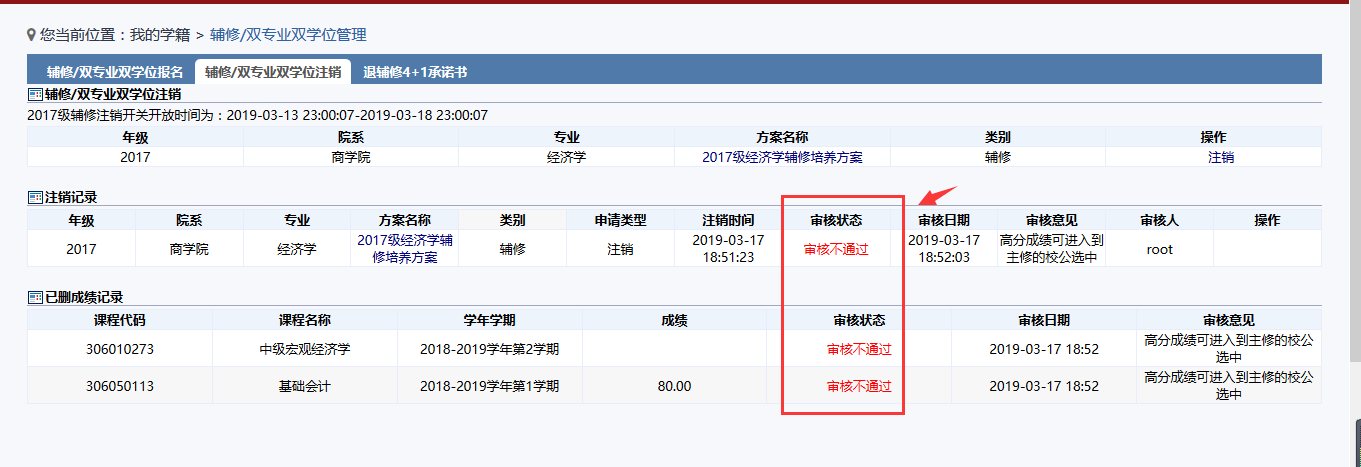 4+1注销或者转辅修第一步：在注销时间开启后，进入菜单：我的学籍 > 辅修/双专业双学位管理点击中间的“辅修/双专业双学位注销” 选项卡，页面上方显示本次注销的开放时间，下方显示已经修读的辅修培养方案。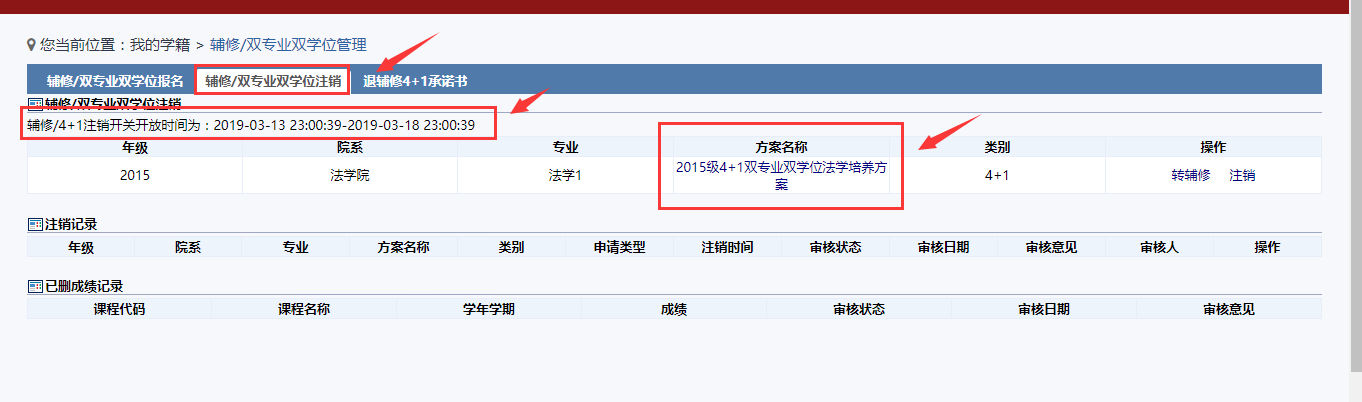 若不在开放时间范围内显示：“注销辅修未开放！”第二步：点击已修读方案后的“注销”或者“转辅修”按钮“注销”是指的直接退4+1培养方案，只保留主修方案。“转辅修”指的是4+1方案转成普通的同专业辅修方案。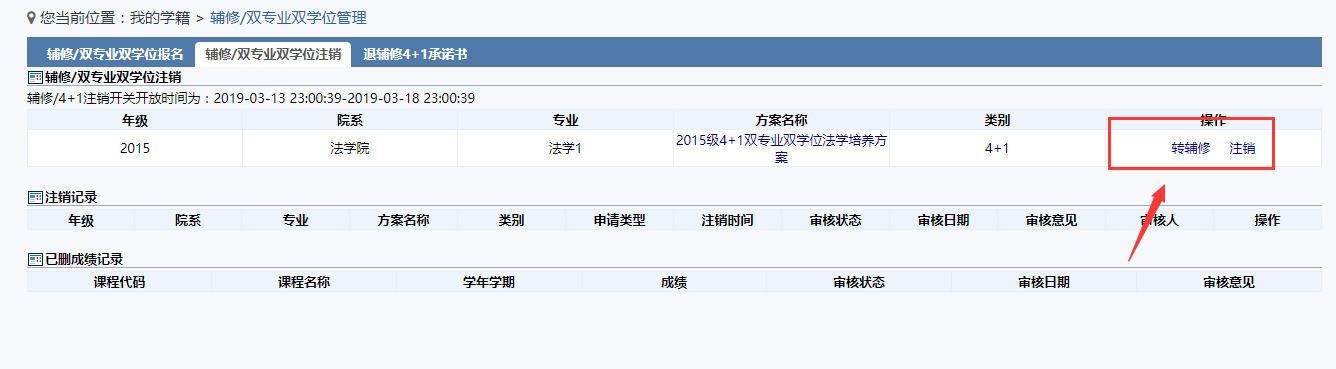 在弹出的页面选择要删除的已选课程或者课程成绩点击“提交”，点击“取消”可返回上一步操作弹出的确认框点击“确定”即可，点击“取消”返回上一步操作可看到注销申请的审核状态变为：“已提交”，下方显示的是要删除的课程或者课程成绩。第三步：若管理员还未审核注销申请，可点击注销记录中的“取消申请”按钮，进行取消注销的操作。取消后已选择删除的课程恢复成申请前状态，可再次进行注销操作。管理员审核后，审核状态变为“审核通过”，辅修方案注销成功，此时不可以再取消申请。若管理员审核不通过，可再次进行注销操作。辅修&4+1报名第一步：在报名开关开启后，进入菜单：我的学籍 > 辅修/双专业双学位管理点击左侧的“辅修/双专业双学位报名” 选项卡（默认），页面上方显示本次报名的开放时间，下方列出可报名的辅修或者4+1的培养方案。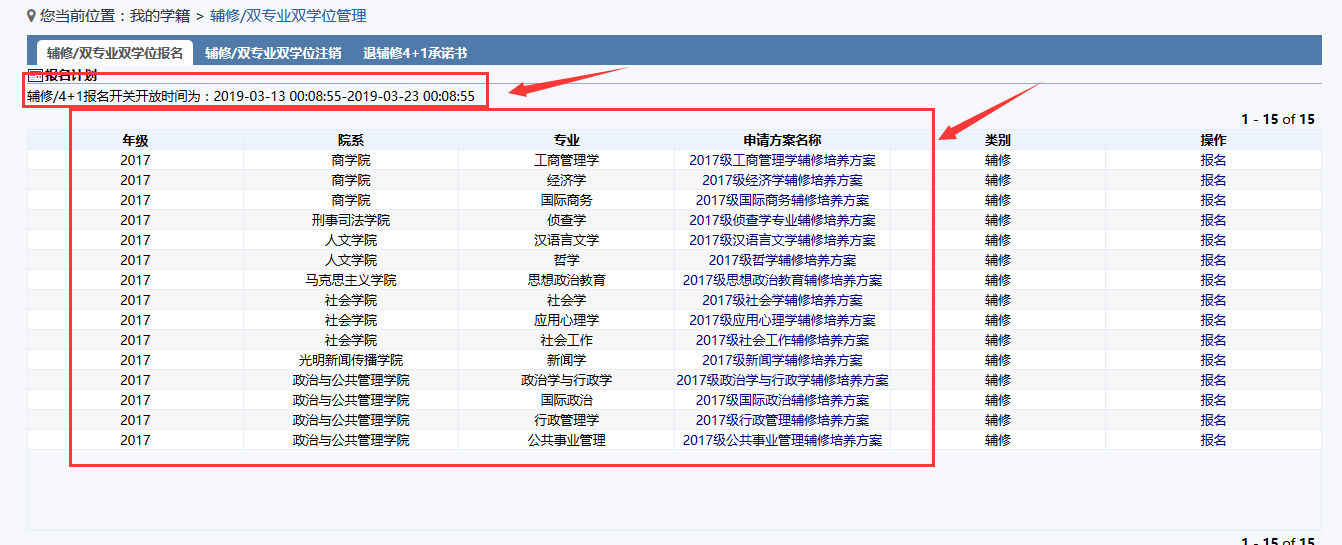 若不在开放时间范围内显示：“未开放辅修报名”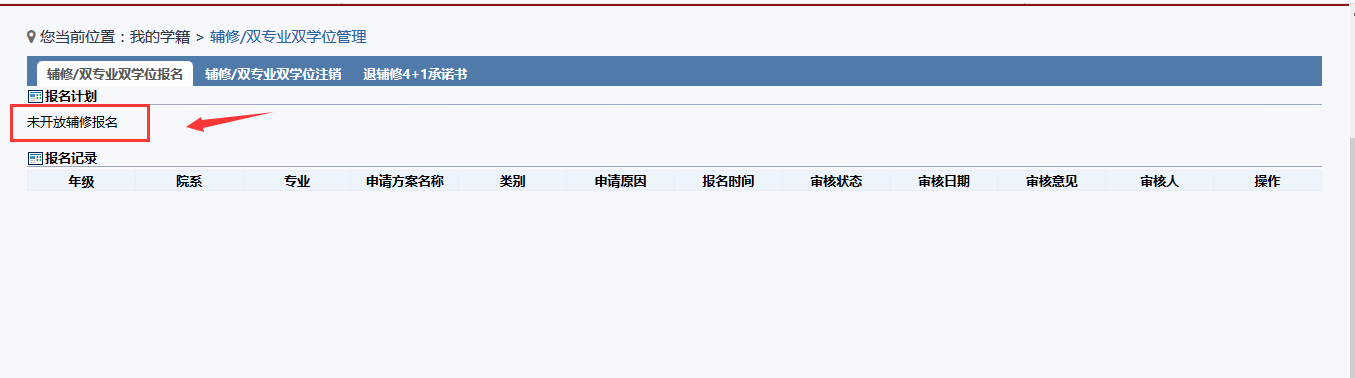 若已报名或者存在正在修读的辅修或者4+1方案，在下方的培养方案后不显示“报名”按钮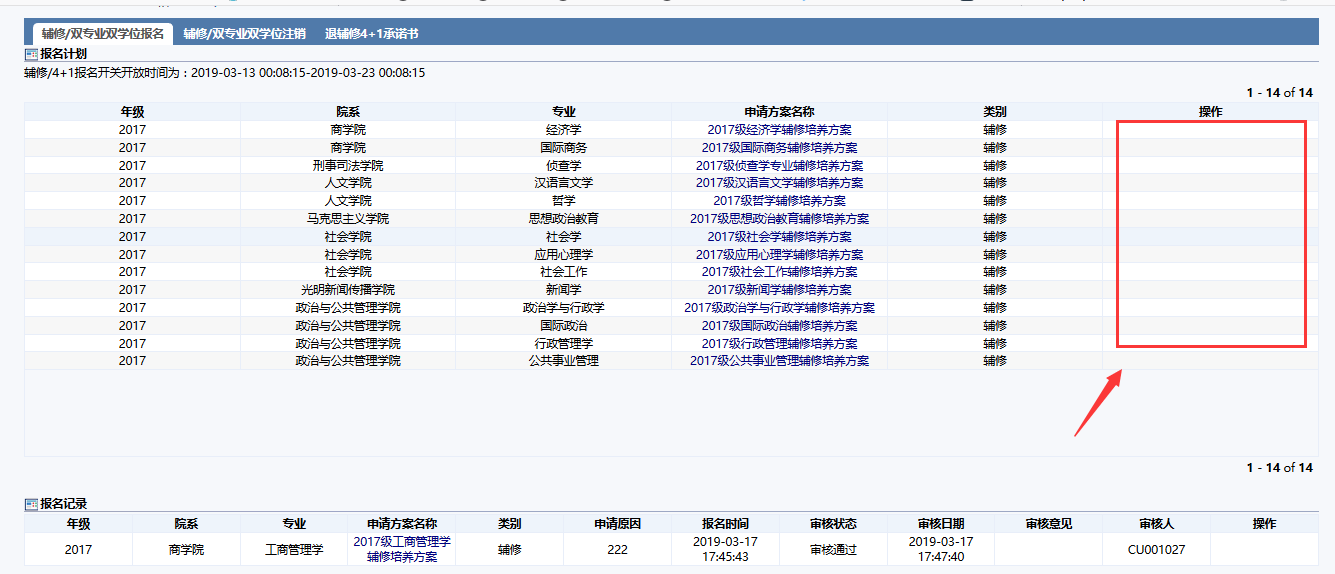 第二步：点击要报名的辅修或者4+1方案后的“报名”按钮，填写报名理由（可为空）后提交即可。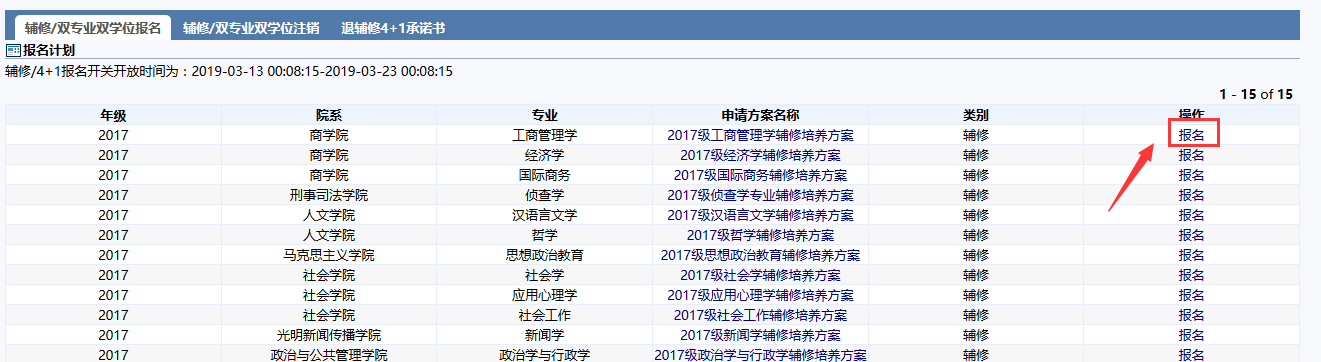 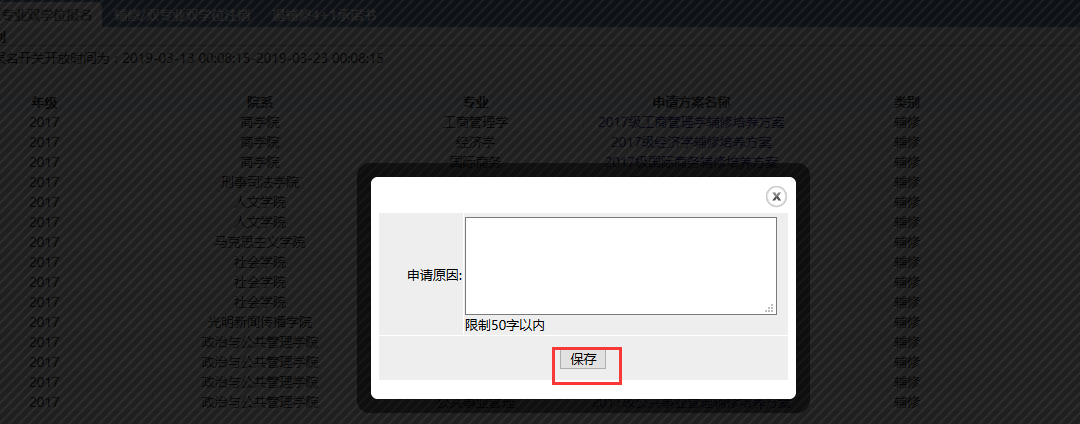 注：报名时系统会计算本人绩点和重修门数，需要等待15秒左右不符合报名条件的学生会在计算绩点和重修门数后提示不符合项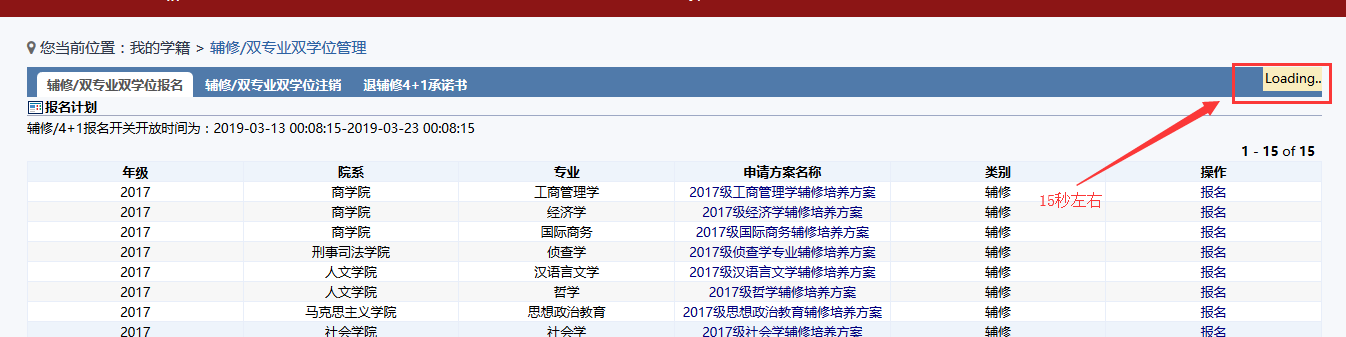 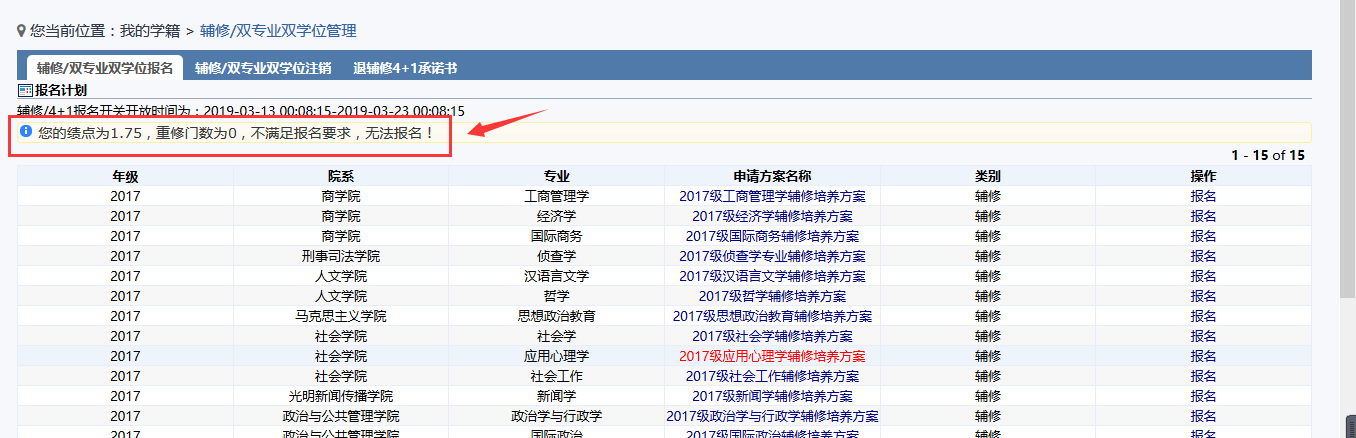 第三步：报名成功后，方案列表中的“报名”按钮消失，在页面下方的报名记录中显示已报名的培养方案；对于还未审核（审核状态为已提交）的申请，点击“取消报名”按钮，可取消再次报名；下方的审核状态可查看辅修或者4+1报名是否成功。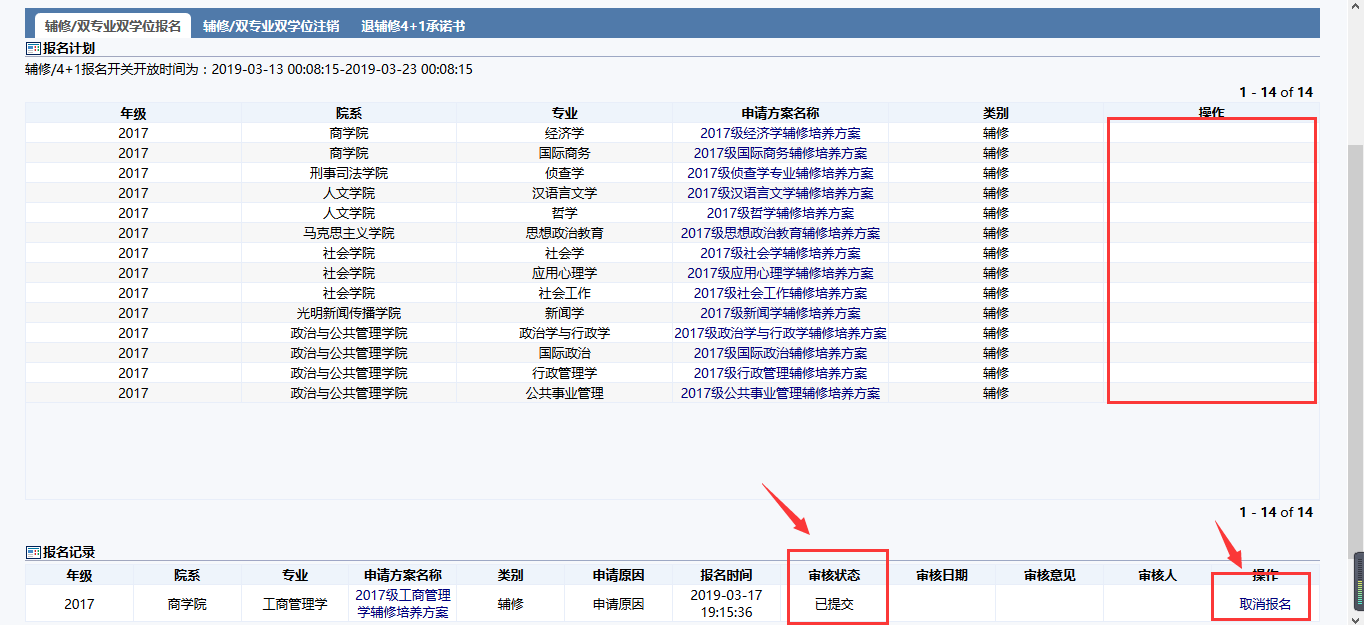 